VSTUPNÍ ČÁSTNázev komplexní úlohy/projektuStarověkKód úlohy82-u-3/AA87Využitelnost komplexní úlohyKategorie dosaženého vzděláníH (EQF úroveň 3)L0 (EQF úroveň 4)Skupiny oborů82 - Umění a užité uměníVazba na vzdělávací modul(y)StarověkŠkolaStřední škola stavebních řemesel Brno-Bosonohy, příspěvková organizace, Pražská, BrnoKlíčové kompetenceKompetence k učeníDatum vytvoření09. 03. 2019 08:29Délka/časová náročnost - Odborné vzdělávání12Délka/časová náročnost - Všeobecné vzděláváníPoznámka k délce úlohyRočník(y)1. ročníkŘešení úlohyskupinovéDoporučený počet žáků30Charakteristika/anotaceKomplexní úloha si klade za cíl naučit žáky rozlišovat prvky architektury, sochařství a uměleckořemeslného zpracování dřeva ve Starověkém Egyptě, Antickém Řecku a Římě. Žácí charakteristizují a identifikují umělecké objekty verbálně i vizuálně.JÁDRO ÚLOHYOčekávané výsledky učeníŽák:charakterizuje historický vývoj společnosti a její výtvarné tvorby v kontextu s obdobím Starověkého Egypta, Antického Řecka a Říma;identifikuje výtvarný projev období podle jeho základních znaků;charakterizuje a rozená významné tvůrce včetně jejich typického díla;vytváří vlastní prezentaci a prezentuje s použitím odborné literatury období Starověkého Egypta, Antického Řecka a Říma;využívá všech dostupných zdrojů pro získávání informací a aplikuje je při samostatné práci.Specifikace hlavních učebních činností žáků/aktivit projektu vč. doporučeného časového rozvrhuUčební činnosti žáků:seznámí se a následně popíše umění starověkuseznámí se a následně popíše uměleckořemeslné techniky a  uměleckořemeslné zpracování dřeva v období starověkucharakterizuje a rozebere umělecké díloaktivně se zapojuje do výuky a zodpovídá kontrolní otázky vyučujícíhoDoporučený časový rozvrh - 2. ročník (12 hod):Průběžný časový rozvrh činí 4 vyučovací hodiny.sleduje prezentaci na dané téma a reaguje na dotazy vyučujícího;Průběžný časový rozvrh činí 2 vyučovací hodiny.používá odbornou terminologii a charakterizuje historický vývoj společnosti a její výtvarné tvorby v období Středověku;Průběžný časový rozvrh činí 2 vyučovací hodiny.identifikuje významné díla a nejvýznamnější představitelé, jejich dílo a jejich společensko-historické souvislosti;Průběžný časový rozvrh činí 3 hodinyvytvoří prezentaci s použitím odborné literatury;Průběžný časový rozvrh činí 1 vyučovací hodiny.prezentuje ostatním spolužákům svoji prezentaci.Metodická doporučeníKomplexní úloha může být využita v rámci výuky Dějiny umění, Uměleckořemeslné techniky, Technologie, Odborný výcvik, Výtvarná přípravaslovní metody:odborný výklad s prezentacípřímé vyučování:přednes s použitím audiovizuální techniky a odborné literaturyhodnocené domácí úkoly (hledání materiálů a informací, vytvoření prezentace k danému tématu)Způsob realizaceteoreticko forma výuky v učebně s potřebným vybavenímsamostatná příprava žáka (tvorba samostatné práce - prezentace dle zadání)PomůckyUčební pomůcky nezbytné pro zdárnou realizaci úkolu:pro žáka:psací pomůcky, pravítka, barevné tužkypočítač s programem pro tvorbu prezentacídigitální fotoaparát nebo fotoaparát v mobilním telefonupro učitele a technické vybavení:učebna s potřebným vybavenímpočítač s připojením k internetudataprojektorplátno na promítáníVÝSTUPNÍ ČÁSTPopis a kvantifikace všech plánovaných výstupůPísemná nebo ústní forma zkoušenízákladní pojmy a terminologieZpracování samostatné práce:zpracování vlastní prezentaceSpecifikace vlastní prezentace:teoretická část (teoretický popis tématu)praktická část (porovnání jednotlivých uměleckořemeslných výrobků nebo technik napříč historizujícími obdobími, výsledky pozorování)závěr (výsledky práce)6 až10 stran včetně příloh (schémata, fotografie, aj.)orientace žáků v učivu (diskuze, písemná práce, ústní zkoušení)Kritéria hodnoceníProspěl – neprospělProspěl: samostatné předvedení orientace v učivu písemnou nebo ústní formou, komplexní řešení vlastní prezentace včetně grafické úpravyNeprospěl: nedokáže se orientovat v učivu, písemné nebo ústní úkoly řeší jen s pomocí učitele, jeho řešení vlastní prezentace má po obsahové stránce větší závadyDoporučená literaturaADAMEC, J., ŠAMŠULA, P., Průvodce výtvarným uměním 1, Praha: Vydavatelství a nakladatelství Práce, 1995MRÁZ, B., Dějiny výtvarné kultury 1, IDEA SERVIS, ISBN 80- 85970-23-6PoznámkyObsahové upřesněníOV RVP - Odborné vzdělávání ve vztahu k RVPPřílohyZADANI-Egypt.docxZADANI-Recko-a-Rim.docxRESENI-Egypt.docxRESENI-Recko-a-Rim.docxrecka-architektura.jpgStaroveke-umeni-Egypta.pptxStaroveke-umeni-Recka-a-Rima.pptxNabytek-staroveku.pdfMateriál vznikl v rámci projektu Modernizace odborného vzdělávání (MOV), který byl spolufinancován z Evropských strukturálních a investičních fondů a jehož realizaci zajišťoval Národní pedagogický institut České republiky. Autorem materiálu a všech jeho částí, není-li uvedeno jinak, je Irena Svobodová. Creative Commons CC BY SA 4.0 – Uveďte původ – Zachovejte licenci 4.0 Mezinárodní.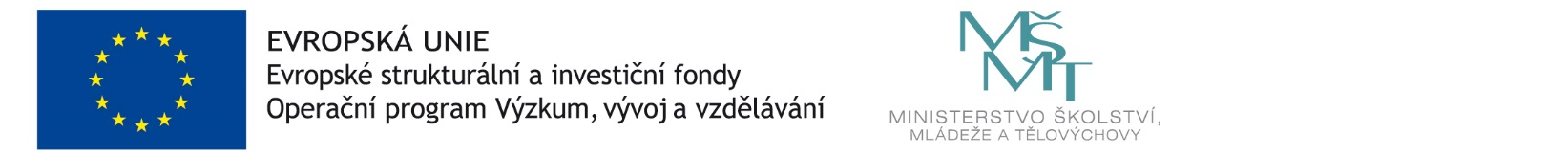 